.Intro: 32ct. – 2 RestartsRIGHT VINE, RIGHT SIDE SHUFFLE, LEFT COASTERRESTART WALL 4RIGHT CROSS POINT, LEFT CROSS POINT, RIGHT SAILOR, LEFT ¼ LEFT SAILORRESTART WALL 2WALK FWD RIGHT, LEFT, RIGHT TAP & HEEL, TAP & HEEL, ½ LEFT PIVOTWALK RIGHT, LEFT, RIGHT FWD SHUFFLE, LEFT FWD ROCK, RIGHT RECOVER, LEFT COASTERContact: gondanzn1102@gmail.com, 813.661.3054What The Hell, Might As Well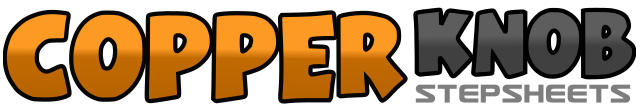 .......Count:32Wall:4Level:Improver.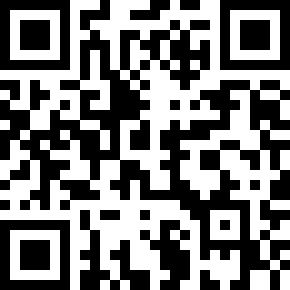 Choreographer:Kathy Brown (USA) - January 2018Kathy Brown (USA) - January 2018Kathy Brown (USA) - January 2018Kathy Brown (USA) - January 2018Kathy Brown (USA) - January 2018.Music:Might as Well - Hudson Moore : (Album: Getaway)Might as Well - Hudson Moore : (Album: Getaway)Might as Well - Hudson Moore : (Album: Getaway)Might as Well - Hudson Moore : (Album: Getaway)Might as Well - Hudson Moore : (Album: Getaway)........1-2Step right to side, step left behind right3-4Step right to side, cross left over right5&6Step right to side, step left next to right, step right to side7&8Step left back, step right back, step left forward1-2Step forward right, point left to side3-4Step forward left, point right to side5&6Step right behind left, step left next to right, step right to side7&8Step left behind right, turning 1/4 step right next to left, step left to side1-2Walk forward, right, left3&4Tap right toe next to left, step down right, tap left heel forward&5&6Step left next to right, tap right next to left, step right down, tap left heel forward&7-8Step left next to right, step right forward, pivot ½ left1-2Walk right, left3&4Step right forward, step left next to right, step right forward5-6Rock forward left, recover right7&8Step left back, step right next to left, step left forward